REPUBLIKA HRVATSKAVIROVITIČKO – PODRAVSKA ŽUPANIJAOSNOVNA ŠKOLA IVANE BRLIĆ – MAŽURANIĆ ORAHOVICAKLASA: 112-03/21-01/32URBROJ: 2189-28-21-01-9Orahovica, 29. studeni 2021.    KANDIDATI/KANDIDATKINJEsvima -PREDMET: Obavijest kandidatima/kandidatkinjama  o rezultatima nakon provedenog natječajnog postupka za zapošljavanje na radnom mjestu učitelja/ice matematike u OŠ Ivane Brlić-Mažuranić Orahovica (određeno, puno radno vrijeme) – dostavlja se                                        Poštovani,		       sukladno navedenom u tekstu javnog natječaja za zapošljavanje učitelja/ice matematike u OŠ Ivane Brlić-Mažuranić Orahovica na određeno puno radno vrijeme objavljenom dana 12. studenog 2021. na službenoj Internet stranici i oglasnoj ploči Hrvatskog zavoda za zapošljavanje i OŠ Ivane Brlić-Mažuranić Orahovica, obavještavamo Vas da je ravnateljica OŠ Ivane Brlić- Mažuranić Orahovica provela natječajni postupak sukladno odredbama Zakona o odgoju i obrazovanju u osnovnoj i srednjoj školi (NN, br.: 87/08., 86/09., 92/10., 105/10., 90/11., 5/12., 16/12., 86/12., 126/12., 94/13., 152/14., 7/17., 68/18., 98/19., 64/20. – dalje u tekstu: Zakon) i Pravilnika o načinu i postupku zapošljavanja u OŠ Ivane Brlić- Mažuranić Orahovica (Klasa: 003-06/19-01/8, Urbroj: 2189-28-19-01-3).U provedenom natječajnom postupku za rad na radnom mjestu učitelja/ice matematike na određeno puno radno vrijeme ( 40 sati ukupnog tjednog zaduženja) u Osnovnoj školi Ivane Brlić Mažuranić Orahovica nije došlo do izbora kandidatkinje pozvane na testiranje Darije Kolembus, sveučilišne prvostupnice matematike, zbog toga što ista nije zadovoljila na pisanom dijelu testiranja.Natječaj se ponavlja u zakonskom roku.Svaki kandidat prijavljen na natječaj ima pravo uvida u natječajnu dokumentaciju dana 6. prosinca 2021. u 9:00 sati u uredu ravnateljice škole. S poštovanjem,	            RAVNATELJICA:              Maja Škraba, prof.   Dostaviti:Kandidati/KandidatkinjeWeb stranica ŠkoleOglasna ploča ŠkolePismohrana, ovdje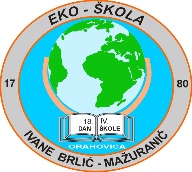  Osnovna škola Ivane Brlić-Mažuranić , Orahovica  -  Trg  Tina  Ujevića  1                   Tel.  033-673-485  ,  033-673-483  ,  fax: 033-400-092    e-mail: ured@os-ibmazuranic-orahovica.skole.hr   ,    www.os-orahovica.hr                   MB: 3018156 , IBAN:HR8223600001102207954               OIB: 41708105351